Adams Jeffco Hazmat Response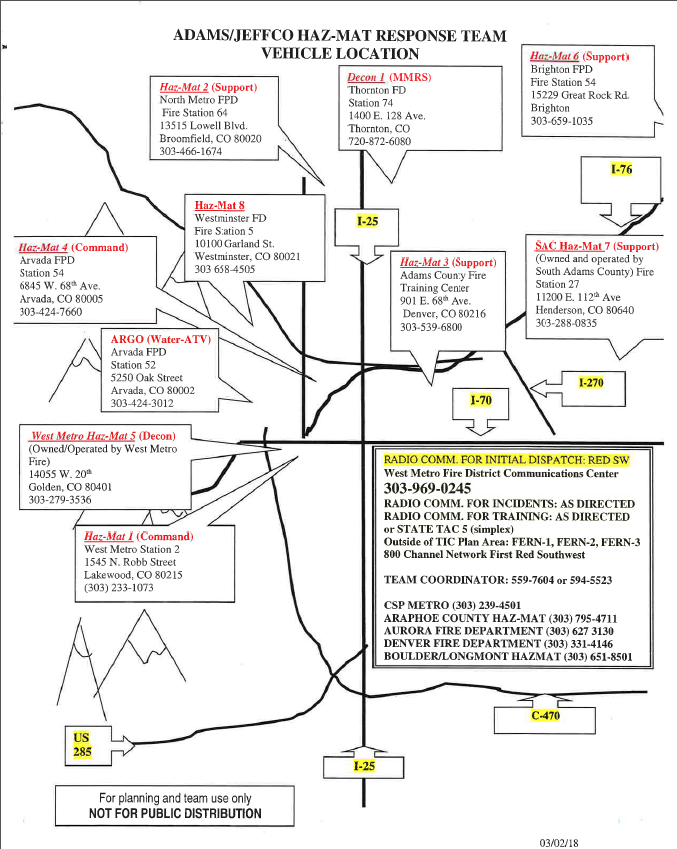 West MetroHazmat 1 • 1545 N. Robb Street, Lakewood CO, 80215 • 303-233-1073 Apparatus Capabilities SummaryContact InformationThornton Fire DepartmentDecon 1 • 1400 E 128th Ave Thornton CO 80241 • 303-233-1073 Apparatus Capabilities SummaryContact InformationNorth Metro Fire Rescue DistrictHazmat 2 Support • 13975 S 96th St. Broomfield CO 80020 • 303-466-1674Apparatus Capabilities SummaryContact InformationAdams County FireHazmat 3 • 901 E 68th Ave Denver CO 80216 • 303-5396800 Apparatus Capabilities SummaryContact InformationArvada FireHazmat 4 • 6845 W. 68th Ave, Arvada CO 8005 • 303-424-7660 • Apparatus Capabilities SummaryContact InformationBrighton Fire Rescue DistrictHazmat 6 Support • 15229 Great Rock Rd, Brighton CO 80603 • 303-659-1035Apparatus Capabilities SummaryContact InformationWestminster FireHazmat 8 • 10100 Garland St. Westminster, CO 80021 • 303-658-4505 Apparatus Capabilities SummaryContact InformationSouth Adams County Fire DepartmentHammer 27 • 11200 E 112th Ave Henderson, CO 80640 • 303-227-7763 Apparatus Capabilities SummaryContact InformationBoulder County Hazmat AuthorityLongmont Fire, Boulder Fire, Lafayette Fire, Louisville Fire, Mnt View Fire, Boulder Rural Fire161 Perry Ln, Dacono CO 80514 • Foam TruckApparatus Capabilities SummaryContact InformationEntry & PPEPAPR, SCBA, Level A Comms and Radios, Repeater, Level A Suits, Chlorine A,B,C, Sampling, Entry Link, Weather Station, Decon, Metal Lobster Bucket, Entry-Link HM 360RadiationUltraradiac, Ludlum 14C, BNC SAM 940 Radio-isotope IdentifierAir MonitoringMultiRae Pro Detection & IdentificationHalogen Leak Detector, ChemPro 100, Ahura, HazMat 360, RAMP, Sampling Supplies, pH Paper, KI Paper, F paper, Protein Test Kit, Ultraradiac, Temp Gun, FLIR Camera, Wood Dowel for papersResearchPrinter, ComputersDeconHazmat 5 Decon located at 14055 W. 20th St, Golden CO 80215OtherMercury Spill Kit, Calibration GasesNameStationShiftLt. Dustin Horn2ACaptain Sean Jewell2ALt. David P. Mann5AThomas Biery2BLt. Chad Stodden2BCaptain Kevin Reichenback5BLt. Mike Frainier5Clt. Aaron Johnson2CLt. Matthew Boma2CEntry & PPEPPE for Decon, undress kits for contaminated, 6 Level Suits, 15 PAPR with 50 cap 1 CanistersRadiationAir MonitoringDetection & IdentificationResearchDeconMass Decon, 2 large tents, water heaters, 2 generators, lights and heaters for tents, small 2 tub responder deconOtherShelter, heat, lighting for long duration eventsNameShiftHeather WeissingerAPerry OteroCCaptain Ernie AndersonCEntry & PPE6 Level A suits, 6 Scott 60 minute cylindersRadiationAir MonitoringBasic equipment, Detection & IdentificationResearchDecon1 standard, two basin decon station (Kiddie pools, hoses, buckets, brushes, water wyes, Simple Green)Other95 gallon overpack drum, absorbent boomsNameShiftEng Richard SchermerhornAFF Todd FieldALt Brian MillsBFF/P Matt GintzlerBEng John CookCEng Mike DawsonCEntry & PPELevel A Suits of all sizes, 6 SCBA 1 hour cylinders with no PASS device RadiationAir MonitoringDetection & IdentificationResearchDeconDecon setup, walker and kiddy pools, hosesOtherBooms, absorption pads, absorbent, overpack drums, scene lighting and generator, Megger and grounding/bonding equipmentNameShiftTyler Criswell303-870-4371AMatt Urling303-885-6049ACody Grove303-332-3784BMike Eason720-810-6041BMike Tavalez303-217-0661CJoe Nichol303-929-0640CEntry & PPERadiationRadiation MetersAir MonitoringDetection & IdentificationHazmat ID, Ahura, Isotope Identifier, MultiRae, ChemPro 100i (gas detection), Rae Pbb Meter, M256 Kits, Freon Detector, A-B&C Kits (+ Hydrogen Sulfide Gaskets)ResearchComputer, Research Books, DeconMerlin Foam Unit (Foam Decon)OtherEvidence Collection Kits, Weather Station, HazClass Kit Limited Booms, Non-Sparking Tools, NameShiftLt. Scott AntillAGabe KatzAJoe ChinburgABryan AttardiACapt. Jamie DenisonBTodd SassenBPhil CollierBBryce SegoviaBLt. Brendon DoughtryCSeth SmithCBC John SimpsonCJake OrrCEntry & PPELevel A Suits, 6 Scott 60 minute bottlesRadiationAir Monitoring5 GasDetection & IdentificationRad DetectorResearchDeconDeconOtherDamming and diking. hand tools, booms, absorbent padsNameShiftLt. Brad Cogburn303-888-3181CEntry & PPETyvek Suits, 2 SCBA, HazCad, rubber boots and glovesRadiationAir MonitoringDetection & IdentificationResearchDeconOtherNo first in capabilities. Room for 2 personnel in truckNameStationShiftJim Gagliano303-901-47271ADevon Weadon303-921-15441BEric Anderson303-619-81832CEntry & PPEVarious sizes Level B Suits, 8 level A suits in various sizes, 6 Scott 1 hour bottles, 6 extra bottles in storage, 2 bottle air cartRadiationAir MonitoringDetection & IdentificationMultiple meters, small incident decon, technical and emergency deconResearchLaptop, printer, and desk. DeconOtherMultiple storage cabinets and full person walk through. Radio coms through ADCOM. Plugging operations, A/B/C Railcar kits, 2 overpack drums, absorbent pads, booms and floor dry. Brooms and shovels. NameShiftLt. Alden FooteALt. Dean VitaleBBC Bobby NoelBLt Nate RomeroCEntry & PPESCBA, Level A&B suitsRadiationAir MonitoringPerimeter monitoring, Multi-RaeDetection & IdentificationSampling, wet chemistryResearchDeconBasic DeconOther500 gallons of foam, Overpacks, BoomsNameDept.Stew VisserLongmontKevin KernBoulderEd SeibertMnt ViewChris WetzelLongmontRobert O’DonnelBoulder Rural